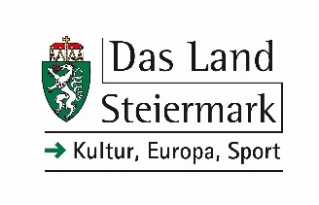 	STYRIA-ARTIST-IN-RESIDENCE (St.A.i.R.) 2025An dasAmt der Steiermärkischen Landesregierung
Abteilung 9 Kultur, Europa, SportLandhausgasse 78010 GrazBewerbungsformularEnde der Einreichfrist: 15. August 2024 (beteil-kultint@stmk.gv.at)Vorname					      NachnameAdresse (PLZ/Ort/Straße/Nr./Tür)Telefon-							E-MailWebsiteGeburtsdatum					Geburtsort			Staatsbürgerschaftgewünschte Aufenthaltsdauer/bevorzugter Zeitraum			Künstlerische SparteKurzbeschreibung des künstlerischen Vorhabens (verpflichtend max.1000 Zeichen):Die Bewerbungsunterlagen sollen auf max. 20 Seiten einen kurzen Lebenslauf, Angaben über die gewünschte Aufenthaltsdauer (min. 2 Monate), eine Beschreibung des Arbeitsvorhabens (max.1000 Anschläge) und Beispiele bisheriger Arbeiten in Form eines Portfolios enthalten; max. 5 repräsentative Links können als weitere Information angegeben werden.Die Unterlagen sollen ausschließlich per E-Mail (max. 10 MB) sowie unter Verwendung des beigelegten Formulars eingehen. Der Jury werden nur vollständige Bewerbungen vorgelegt.Ein individueller Rechtsanspruch auf Zuteilung eines Stipendienplatzes besteht nicht.Sollten aufgrund unvorhersehbarer Ereignisse Einschränkungen bestehen, wird seitens des Landes Steiermark keine Haftung übernommen, wenn Stipendien nicht angetreten werden können. Ebenso besteht kein Anspruch auf Ersatzzahlungen für Stipendiat*innen.Datenschutzrechtliche BestimmungenWenn Sie an dieser Ausschreibung teilnehmen, akzeptieren Sie folgende Bedingungen:Die eingereichten Bewerbungen werden vom Amt der Steiermärkischen Landesregierung/Abteilung 9 Kultur, Europa, Sport als verantwortliche Stelle verarbeitet. Die entsprechenden personenbezogenen Daten werden ausschließlich zu Zwecken der Abwicklung der Ausschreibung, Bewertung durch eine Jury, Preisverleihung und Dokumentation verarbeitet. Beachten Sie, dass die Preisträger*innen öffentlich bekanntgemacht werden. Im Rahmen der Landeskulturpreisverleihung werden von den Preisträger*innen Bild- und Tonaufnahmen gemacht, die veröffentlicht werden können. Die Veröffentlichung kann in Printmedien, sozialen Medien, Publikationen und auf den Websites des Landes Steiermark erfolgen; an dieser Dokumentation und den Veröffentlichungen hat das Land als Preisverleiher ein berechtigtes Interesse.Auf der Datenschutz-Informationsseite des Amtes der Steiermärkischen Landesregierung (https://datenschutz.stmk.gv.at) stehen weitere relevante Informationen zur Verfügung. Ort/Datum					      Unterschrift